PENNSYLVANIA PUBLIC UTILITY COMMISSIONHarrisburg, PA  17120	F I N A L    O R D E R	On June 13, 2019, a Tentative Order was entered in the above captioned proceeding.	The Electric Generation Suppliers (EGS) listed in Table 1 below filed approved financial securities within 30 days after publication in the Pennsylvania Bulletin.  Table 1 - EGSs with Approved Financial SecurityBelow are the EGS licensees that provided the required approved financial security.	The EGSs listed in Table 2 below failed to file any adverse public comments or approved security within 30 days after publication in the Pennsylvania Bulletin.  Table 2 - EGSs without Approved Financial Security Below are the EGS licensees that failed to provide the required approved financial security.	The Commission’s regulations at 52 Pa. Code §54.42(a) require that a licensee shall comply with the applicable requirements of the code and Commission regulations and orders.  Consistent with due process, a license may be suspended or revoked, and fines may be imposed against the licensee for failure to furnish and maintain a bond or other security approved by the Commission in the amount directed by the Commission.	The Tentative Order has become FINAL by operation of law.  The Electric Generation Supplier Licenses held by the companies listed in Table 2 are cancelled, and shall be stricken from all active utility lists maintained by the Commission’s Bureau of Technical Utility Services, Secretary’s Bureau, and the Assessment Section of the Bureau of Administration, shall be removed from the Commission’s website, and notifications be sent to all electric distribution companies in which the Electric Generation Supplier is licensed to do business.  Additionally, if there are no outstanding claims against the cancelled companies sixty (60) days after the service date of this Final Order, the Secretary’s Bureau shall return each cancelled company’s financial security instruments.      							BY THE COMMISSION,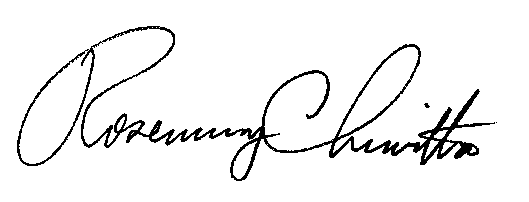 							Rosemary Chiavetta							SecretaryORDER ENTERED:  August 6, 2019Electric Generation Supplier License Cancellations ofCompanies with an Expired Financial SecurityM-2019-3006865Docket NumberCompany NameA-2017-2611533ATLAS COMMODITIES II RETAIL ENERGY LLCA-2013-2370842GROUNDSWELL INCA-2016-2545195HOMEADE LLCA-2013-2367313INSIGHT ENERGY LLCA-2015-2500554TITAN ENERGY - NEW ENGLAND INCDocket NumberCompany NameA-2014-2435426AXIOM RETAIL ENERGY LLCA-2015-2501450GREENCROWN ENERGY LLC